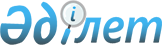 О бюджете Малеевского сельского округа на 2020-2022 годы
					
			Утративший силу
			
			
		
					Решение маслихата района Алтай Восточно-Казахстанской области от 5 января 2020 года № 61/7-VI. Зарегистрировано Департаментом юстиции Восточно-Казахстанской области 15 января 2020 года № 6517. Утратило силу решением маслихата района Алтай Восточно-Казахстанской области от 25 декабря 2020 года № 77/4-VI
      Сноска. Утратило силу решением маслихата района Алтай Восточно-Казахстанской области от 25.12.2020 № 77/4-VI (вводится в действие с 01.01.2021).

      Примечание ИЗПИ.

      В тексте документа сохранена пунктуация и орфография оригинала.
      В соответствии со статьей 75 Бюджетного кодекса Республики Казахстан от 4 декабря 2008 года, подпунктом 1) пункта 1 статьи 6 Закона Республики Казахстан от 23 января 2001 года "О местном государственном управлении и самоуправлении в Республике Казахстан", на основании решения маслихата района Алтай от 27 декабря 2019 года № 60/2-VI "О районном бюджете района Алтай на 2020-2022 годы" (зарегистрировано в Реестре государственной регистрации нормативных правовых актов за № 6471), маслихат района Алтай РЕШИЛ:
      1. Утвердить бюджет Малеевского сельского округа на 2020-2022 годы согласно приложениям 1, 2 и 3 соответственно, в том числе на 2020 год в следующих объемах:
      1) доходы – 43904,0 тысяч тенге, в том числе:
      налоговые поступления – 6399,3 тысяч тенге;
      неналоговые поступления – 65,7,0 тысяч тенге;
      поступления от продажи основного капитала – 0 тенге;
      поступления трансфертов – 37439,0 тысяч тенге;
      2) затраты – 45648,2 тысяч тенге;
      3) чистое бюджетное кредитование – 0 тенге, в том числе:
      бюджетные кредиты – 0 тенге;
      погашение бюджетных кредитов – 0 тенге;
      4) сальдо по операциям с финансовыми активами – 0 тенге, в том числе:
      приобретение финансовых активов – 0 тенге;
      поступления от продажи финансовых активов государства – 0 тенге;
      5) дефицит (профицит) бюджета – -1744,2 тысяч тенге;
      6) финансирование дефицита (использование профицита) бюджета – 1744,2 тысяч тенге, в том числе:
      поступление займов – 0 тенге;
      погашение займов – 0 тенге;
      используемые остатки бюджетных средств – 1744,2 тысяч тенге.
      Сноска. Пункт 1 в редакции решения маслихата района Алтай Восточно-Казахстанской области от 27.11.2020 № 73/16-VI (вводится в действие с 01.01.2020).


      2. Предусмотреть в бюджете Малеевского сельского округа на 2020 год объем субвенций из районного бюджета в сумме 22454 тысячи тенге.
      2-1. Предусмотреть в бюджете Малеевского сельского округа на 2020 год объем трансфертов из районного бюджета в сумме 7218,3 тысяч тенге.
      Сноска. Решение дополнено пунктом 2-1 в соответствии с решением маслихата района Алтай Восточно-Казахстанской области от 02.07.2020 № 69/7-VI (вводится в действие с 01.01.2020); в редакции решения маслихата района Алтай Восточно-Казахстанской области от 27.11.2020 № 73/16-VI (вводится в действие с 01.01.2020).


      2-2. Предусмотреть в бюджете Малеевского сельского округа на 2020 год объем трансфертов из областного бюджета в сумме 7766,7 тысяч тенге.
      Сноска. Решение дополнено пунктом 2-2 в соответствии с решением маслихата района Алтай Восточно-Казахстанской области от 27.11.2020 № 73/16-VI (вводится в действие с 01.01.2020).


      3. Признать утратившими силу некоторые решения маслихата района Алтай согласно приложению 4.
      4. Настоящее решение вводится в действие с 1 января 2020 года. Бюджет Малеевского сельского округа на 2020 год
      Сноска. Приложение 1 в редакции решения маслихата района Алтай Восточно-Казахстанской области от 27.11.2020 № 73/16-VI (вводится в действие с 01.01.2020). Бюджет Малеевского сельского округа на 2021 год Бюджет Малеевского сельского округа на 2022 год Перечень утративших силу некоторых решений маслихата района Алтай
      1. Решение маслихата района Алтай от 29 декабря 2018 года № 42/5-VI "О бюджете Малеевского сельского округа на 2019-2021 годы" (зарегистрировано в Реестре государственной регистрации нормативных правовых актов № 5-12-185, опубликовано в Эталонном контрольном банке нормативных правовых актов Республики Казахстан в электронном виде 15 января 2019 года);
      2. Решение маслихата района Алтай от 27 марта 2019 года № 46/2-VI "О внесении изменений в решение маслихата района Алтай от 29 декабря 2018 года № 42/5-VI "О бюджете Малеевского сельского округа на 2019-2021 годы" (зарегистрировано в Реестре государственной регистрации нормативных правовых актов № 5807, опубликовано в Эталонном контрольном банке нормативных правовых актов Республики Казахстан в электронном виде 8 апреля 2019 года);
      3. Решение маслихата района Алтай от 12 апреля 2019 года № 47/11-VI "О внесении изменений в решение маслихата района Алтай от 29 декабря 2018 года № 42/5-VI "О бюджете Малеевского сельского округа на 2019-2021 годы" (зарегистрировано в Реестре государственной регистрации нормативных правовых актов № 5865, опубликовано в Эталонном контрольном банке нормативных правовых актов Республики Казахстан в электронном виде 30 апреля 2019 года);
      4. Решение маслихата района Алтай от 20 ноября 2019 года № 56/7-VI "О внесении изменений в решение маслихата района Алтай от 29 декабря 2018 года № 42/5-VI "О бюджете Малеевского сельского округа на 2019-2021 годы" (зарегистрировано в Реестре государственной регистрации нормативных правовых актов № 6304, опубликовано в Эталонном контрольном банке нормативных правовых актов Республики Казахстан в электронном виде 29 ноября 2019 года).
					© 2012. РГП на ПХВ «Институт законодательства и правовой информации Республики Казахстан» Министерства юстиции Республики Казахстан
				
      Председатель сессии 

Р. Карагужина

      Секретарь маслихата района Алтай 

Л. Гречушникова
Приложение 1 к решению 
маслихата района Алтай 
от 5 января 2020 года 
№ 61/7-VI
Категория
Категория
Категория
Категория
Сумма 
(тысяч тенге)
Класс
Класс
Класс
Сумма 
(тысяч тенге)
Подкласс
Подкласс
Сумма 
(тысяч тенге)
Наименование доходов
Сумма 
(тысяч тенге)
I. Доходы
43904,0
1
Налоговые поступления
6399,3
01
Подоходный налог
426,3
2
Индивидуальный подоходный налог 
426,3
04
Налоги на собственность
5973,0
1
Налоги на имущество
145,0
3
Земельный налог
1060,0
4
Налог на транспортные средства
4768,0
2
Неналоговые поступления
65,7
01
Доходы от государственной собственности
57,2
5
Доходы от аренды имущества, находящегося в государственной собственности
57,2
06
Прочие неналоговые поступления
8,5
1
Прочие неналоговые поступления
8,5
3
Поступления от продажи основного капитала
0
4
Поступления трансфертов
37439,0
02
Трансферты из вышестоящих органов государственного управления
37439,0
3
Трансферты из районного (города областного значения) бюджета
37439,0
Функциональная группа
Функциональная группа
Функциональная группа
Функциональная группа
Функциональная группа
Сумма 
(тысяч тенге)
Функциональная подгруппа
Функциональная подгруппа
Функциональная подгруппа
Функциональная подгруппа
Сумма 
(тысяч тенге)
Администратор бюджетных программ
Администратор бюджетных программ
Администратор бюджетных программ
Сумма 
(тысяч тенге)
Программа
Программа
Сумма 
(тысяч тенге)
Наименование расходов
Сумма 
(тысяч тенге)
II. Затраты
45648,2
01
Государственные услуги общего характера
22718,1
1
Представительные, исполнительные и другие органы, выполняющие общие функции государственного управления
22718,2
124
Аппарат акима города районного значения, села, поселка, сельского округа
22718,1
001
Услуги по обеспечению деятельности акима города районного значения, села, поселка, сельского округа
20483,1
022
Капитальные расходы государственного органа
2235,0
04
Образование
1100,0
2
Начальное, основное среднее и общее среднее образование
1100,0
124
Аппарат акима города районного значения, села, поселка, сельского округа
1100,0
005
Организация бесплатного подвоза учащихся до ближайшей школы и обратно в сельской местности
1100,0
07
Жилищно-коммунальное хозяйство
830,0
3
Благоустройство населенных пунктов
830,0
124
Аппарат акима города районного значения, села, поселка, сельского округа
830,0
008
Освещение улиц в населенных пунктах
550,0
009
Обеспечение санитарии населенных пунктов
100,0
011
Благоустройство и озеленение населенных пунктов
180,0
12
Транспорт и коммуникации
21000,0
1
Автомобильный транспорт
21000,0
124
Аппарат акима города районного значения, села, поселка, сельского округа
21000,0
013
Обеспечение функционирования автомобильных дорог в городах районного значения, селах, поселках, сельских округах
21000,0
15
Трансферты
0,1
1
Трансферты
0,1
124
Аппарат акима города районного значения, села, поселка, сельского округа
0,1
048
Возврат неиспользованных (недоиспользованных) целевых трансфертов
0,1
III.Чистое бюджетное кредитование:
0,0
Бюджетные кредиты 
0,0
5
Погашение бюджетных кредитов
0,0
IV. Сальдо по операциям с финансовыми активами:
0,0
Приобретение финансовых активов
0,0
6
Поступления от продажи финансовых активов государства
0,0
V. Дефицит (профицит) бюджета
-1744,2
VI. Финансирование дефицита (использование профицита) бюджета
1744,2
7
Поступление займов
0,0
16
Погашение займов
0,0
1
Погашение займов
0,0
124
Аппарат акима города районного значения, села, поселка, сельского округа
0,0
056
Погашение долга аппарата акима города районного значения, села, поселка, сельского округа перед вышестоящим бюджетом
0,0
8
Используемые остатки бюджетных средств
1744,2
01
Остатки бюджетных средств
1744,2
1
Свободные остатки бюджетных средств
1744,2Приложение 2 к решению 
маслихата района Алтай 
от 5 января 2020 года 
№ 61/7-VI
Категория
Категория
Категория
Категория
Сумма (тысяч тенге)
Класс
Класс
Класс
Сумма (тысяч тенге)
Подкласс
Подкласс
Сумма (тысяч тенге)
Наименование доходов
Сумма (тысяч тенге)
I. Доходы
30173
1
Налоговые поступления
7664
01
Подоходный налог
470
2
Индивидуальный подоходный налог 
470
04
Налоги на собственность
7194
1
Налоги на имущество
270
3
Земельный налог
1377
4
Налог на транспортные средства
5547
2
Неналоговые поступления
231
01
Доходы от государственной собственности
231
5
Доходы от аренды имущества, находящегося в государственной собственности
231
3
Поступления от продажи основного капитала
0
4
Поступления трансфертов
22278
02
Трансферты из вышестоящих органов государственного управления 
22278
3
Трансферты из районного (города областного значения) бюджета
22278
Функциональная группа
Функциональная группа
Функциональная группа
Функциональная группа
Функциональная группа
Сумма (тысяч тенге)
Функциональная подгруппа
Функциональная подгруппа
Функциональная подгруппа
Функциональная подгруппа
Сумма (тысяч тенге)
Администратор бюджетных программ
Администратор бюджетных программ
Администратор бюджетных программ
Сумма (тысяч тенге)
Программа
Программа
Сумма (тысяч тенге)
Наименование расходов
Сумма (тысяч тенге)
II. Затраты
30173
01
Государственные услуги общего характера
18973
1
Представительные, исполнительные и другие органы, выполняющие общие функции государственного управления
18973
124
Аппарат акима города районного значения, села, поселка, сельского округа
18973
001
Услуги по обеспечению деятельности акима города районного значения, села, поселка, сельского округа
18973
04
Образование
1200
2
Начальное, основное среднее и общее среднее образование
1200
124
Аппарат акима города районного значения, села, поселка, сельского округа
1200
005
Организация бесплатного подвоза учащихся до ближайшей школы и обратно в сельской местности
1200
07
Жилищно-коммунальное хозяйство
900
3
Благоустройство населенных пунктов
900
124
Аппарат акима города районного значения, села, поселка, сельского округа
900
008
Освещение улиц в населенных пунктах
700
009
Обеспечение санитарии населенных пунктов
200
12
Транспорт и коммуникации
9100
1
Автомобильный транспорт
9100
124
Аппарат акима города районного значения, села, поселка, сельского округа
9100
013
Обеспечение функционирования автомобильных дорог в городах районного значения, селах, поселках, сельских округах
9100
III.Чистое бюджетное кредитование:
0
Бюджетные кредиты 
0
5
Погашение бюджетных кредитов
0
IV. Сальдо по операциям с финансовыми активами:
0
Приобретение финансовых активов
0
6
Поступления от продажи финансовых активов государства
0
V. Дефицит (профицит) бюджета
0
VI. Финансирование дефицита (использование профицита) бюджета
0
7
Поступление займов
0
16
Погашение займов
0
1
Погашение займов
0
124
Аппарат акима города районного значения, села, поселка, сельского округа
0
056
Погашение долга аппарата акима города районного значения, села, поселка, сельского округа перед вышестоящим бюджетом
0
8
Используемые остатки бюджетных средств
0Приложение 3 к решению 
маслихата района Алтай 
от 5 января 2020 года 
№ 61/7-VI
Категория
Категория
Категория
Категория
Сумма (тысяч тенге)
Класс
Класс
Класс
Сумма (тысяч тенге)
Подкласс
Подкласс
Сумма (тысяч тенге)
Наименование доходов
Сумма (тысяч тенге)
I. Доходы
30563
1
Налоговые поступления
7795
01
Подоходный налог
314
2
Индивидуальный подоходный налог 
314
04
Налоги на собственность
7481
1
Налоги на имущество
281
3
Земельный налог
1432
4
Налог на транспортные средства
5768
2
Неналоговые поступления
263
01
Доходы от государственной собственности
263
5
Доходы от аренды имущества, находящегося в государственной собственности
263
3
Поступления от продажи основного капитала
0
4
Поступления трансфертов
22505
02
Трансферты из вышестоящих органов государственного управления 
22505
3
Трансферты из районного (города областного значения) бюджета
22505
Функциональная группа
Функциональная группа
Функциональная группа
Функциональная группа
Функциональная группа
Сумма (тысяч тенге)
Функциональная подгруппа
Функциональная подгруппа
Функциональная подгруппа
Функциональная подгруппа
Сумма (тысяч тенге)
Администратор бюджетных программ
Администратор бюджетных программ
Администратор бюджетных программ
Сумма (тысяч тенге)
Программа
Программа
Сумма (тысяч тенге)
Наименование расходов
Сумма (тысяч тенге)
II.Затраты
30563
01
Государственные услуги общего характера
19253
1
Представительные, исполнительные и другие органы, выполняющие общие функции государственного управления
19253
124
Аппарат акима города районного значения, села, поселка, сельского округа
19253
001
Услуги по обеспечению деятельности акима города районного значения, села, поселка, сельского округа
19253
04
Образование
1200
2
Начальное, основное среднее и общее среднее образование
1200
124
Аппарат акима города районного значения, села, поселка, сельского округа
1200
005
Организация бесплатного подвоза учащихся до ближайшей школы и обратно в сельской местности
1200
07
Жилищно-коммунальное хозяйство
910
3
Благоустройство населенных пунктов
910
124
Аппарат акима города районного значения, села, поселка, сельского округа
910
008
Освещение улиц в населенных пунктах
710
009
Обеспечение санитарии населенных пунктов
200
12
Транспорт и коммуникации
9200
1
Автомобильный транспорт
9200
124
Аппарат акима города районного значения, села, поселка, сельского округа
9200
013
Обеспечение функционирования автомобильных дорог в городах районного значения, селах, поселках, сельских округах
9200
III.Чистое бюджетное кредитование:
0
Бюджетные кредиты 
0
5
Погашение бюджетных кредитов
0
IV. Сальдо по операциям с финансовыми активами:
0
Приобретение финансовых активов
0
6
Поступления от продажи финансовых активов государства
0
V. Дефицит (профицит) бюджета
0
VI. Финансирование дефицита (использование профицита) бюджета
0
7
Поступление займов
0
16
Погашение займов
0
1
Погашение займов
0
124
Аппарат акима города районного значения, села, поселка, сельского округа
0
056
Погашение долга аппарата акима города районного значения, села, поселка, сельского округа перед вышестоящим бюджетом
0
8
Используемые остатки бюджетных средств
0Приложение 4 к решению 
маслихата района Алтай 
от 5 января 2020 года 
№ 61/7-VI